FICHE PROFESSEURLe système scolaire françaisLIENS ET INFORMATIONSLe tableau suivant présente le système scolaire français de la maternelle à l’université:(source : http://www.bonjourdefrance.com/exercices/contenu/19/civilisation/527.html)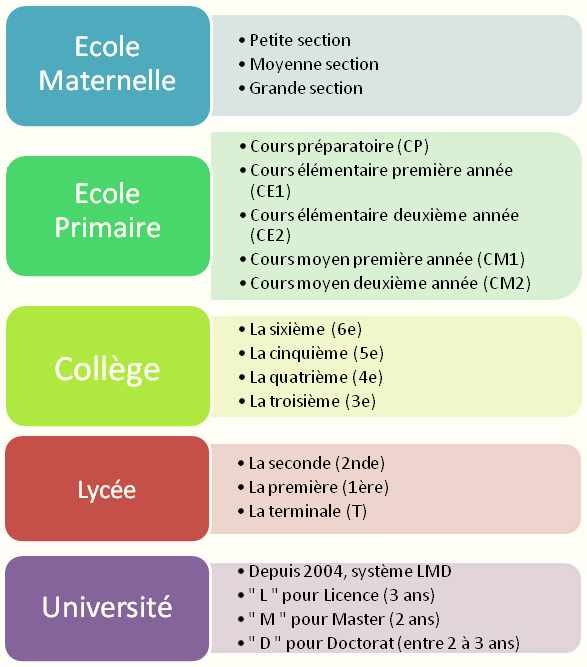 JE DÉCOUVRE LE SYSTÈME SCOLAIRE EN FRANCEJ’APPRENDS À NOMMER LES CLASSESFaire remarquer que les classes se comptent en ordre décroissant. On utilise le féminin : d’abord la sixième puis la cinquième, la quatrième, la troisième, la seconde (on n’utilise pas « la deuxième » ici), la première et enfin la terminale. Il y a quatre années au collège et trois années au lycée.JE COMPRENDS QUAND DES ÉLÈVES PARLENT DE LEUR CLASSEFaire écouter plusieurs fois si nécessaire puis corriger.Niveau/classeA2  / 9.-10. kl., début Gymnasium ThèmeLe système scolaire français (de la maternelle au lycée)Les nombres ordinauxDocument(s) ressource(s)3 enregistrements audio (activité C)ObjectifsÀ l’écrit :Savoir-faire – FærdighedsmålComprendre le système scolaire françaisReplacer chaque classe dans une écoleSavoirs – VidensmålConnaître le nom des écoles et des classesLes nombres ordinauxObjectifsÀ l’oral :Savoir-faire – FærdighedsmålComprendre en quelle classe sont les élèvesSavoirs – VidensmålObjectifsCulture et société :Découvrir le système scolaire françaisDurée45min Vrai ou Faux ? Observe le tableau et dis si les phrases sont correctes ou incorrectes. Complète le tableau suivant pour retrouver toutes les classes au collège et au lycée :  Document 2 : les classes au collège et au lycéeTRANSCRIPTIONS DES PISTES AUDIOMolly :« Je m’appelle Molly et cette année je suis en cinquième. J’aime beaucoup le collège parce qu’on apprend de nouvelles langues ! Sylvain :« Alors, moi c’est Sylvain. Le collège, c’est fini. Je suis au lycée maintenant, en seconde. J’aime bien l’école mais je trouve qu’au lycée il y a trop de devoirs à faire à la maison ! »Nathalie : « Je m’appelle Nathalie et j’ai bientôt 12 ans. Cette année, j’entre en sixième. Pour moi, c’est très important parce que c’est ma première année de collège et je change d’école. »Écoute les trois élèves et coche la bonne réponse.Molly est ….Sylvain est …  Pour Nathalie, cette année est importante parce qu’elle commence :